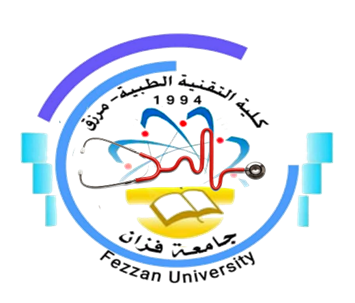 كلية التقنية الطبية / مرزقنموذج توصيف مقرر دراسيأهداف المقررالتعريف ببعض الأمراض الوبائية التي يلعب الماء دور اساسي في اصابة الإنسان بالعدوى.تعريف الطالب بطرق انتقال الأمراض وكيف تلعب البيئة المحيطة دور في زيادة معدلات انتشار الامراض.تعريف الطالب بآليات التشخيص المرضي وأهميتها في اكتشاف الأمراض بصورة مبكرة للحلولة دون انتشارها.التعرف على بعض طرق العلاج المتبعة في علاج بعض الأمراض ومدى نجاعتها.تعريف الطالب بطرق الوقاية من الأمراض ودور الوعي الصحي في تفادي الإصابة ببعض الأمراض من خلال برامج التحصين والتثقيف الصحي.محتوى المقررطرق التدريس(السبورة), يتم استخدام الشرح على السبورة باستخدام الأقلام المائية.الاستعانة في الشرح ببعض أجهزة العرض المختلفة مثل Data show .عرض مقاطع فيديو علمية.استخدام الصور والمجسمات والرسومات والشرائح في إيصال المعلومات للطالب وخاصة في الجزء العملي.زيارات ميدانية وحقلية إلى الحقول ومختبرات التشخيص المختلفة.طرق التقييمالمراجع والدورياترئيس القسم: أ. العارف محمد أحمد عربي.منسق البرنامج: أ. إيمان حسين محمد علي باوه.رئيس قسم الجودة: أ. خديجة عبدالسلام سعد.1اسم المقرر ورمزهعلم الأوبئة و الامراض السارية II  PH 6042منسق المقررعبد الوهاب يوسف حسن احمد3القسم / الشعبة التي تقدم البرنامجقسم الصحة العامة4الأقسام العلمية ذات العلاقة بالبرنامجلا يوجد5الساعات الدراسية للمقرر60 ساعة دراسية6اللغة المستخدمة في العملية التعليميةاللغة العربية / اللغة الانجليزية7السنة الدراسية / الفصل الدراسيالفصل الدراسي السادس8تاريخ وجهة اعتماد المقرر2011/2012 – جامعة سبهاالموضوع العلميعدد الساعاتمحاضرةمعملتمارينمرض الحمى الصفراء. التعريف – مكان التواجد – من المعرضين لخطر الاصابة – الاعراض – التشخيص – برنامج الوقاية ، مرض البروسيلا. التعريف – المسبب – طرق الانتقال – الاعراض - التشخيص المعملي – الوقاية523-داء اللولبية النحيفة. التعريف – المسبب - طرق الانتقال – الفئات المعرض للإصابة – الاعراض – الفحص المخبري للمرض – العلاج – طرق المكافحة، الجمرة الخبيثة. التعريف – الفئات المعرضة للخطر – المسبب – طريقة العدوى – الاشكال العرضية للمرض – التشخيص المعملي– طرق الوقاية523-داء الليشمانيا. تعريف المرض – المسبب – الناقل المرضي – الاعراض – اماكن انتشار المرض – طرق التشخيص – كيفية الحماية من التعرض للناقل المرضي، الاكياس المائية. المسبب المرضي – دورة حياة الطفيل – الاعراض – التشخيص المجهري للطفيل – طريقة مكافحة المرض523-الطاعون. تعريف المرض – المسبب المرضي – الناقل المرضي – طريقة الانتقال – انواع الطاعون – اعراض الطاعون – العوامل التي تزيد من خطر التعرض للمرض – التشخيص – سبل الوقاية من المرض، داء الكلب. تعريف المرض – فترة الحضانة – الاعراض – فحص التألق المناعي – طرق المكافحة و الوقاية  523-التوكسوبلازما. التعريف – المسبب – طريقة الاصابة بالمرض – الاعراض – الفحص المخبري للمرض – الوقاية،الملاريا. التعريف المرضي – المسبب – انواع الملاريا – دورة انتقال المرض – الاعراض – العلاج – الوقاية523-الامراض المنقولة جنسيا  :: مفهومها - انواعها(مرض السيلان + مرض الزهري)    التعريف – المسبب – طرق انتقال المرض – الفئات الاكثر عرضة - الاعراض  – التشخيص - المضاعفات – الوقاية523-مرض الزهري التعريف بالمرض – المسبب – طرق انتقال المرض – الفئات الاكثر عرضة - الاعراض – التشخيص - المضاعفات – الوقاية523-(الهربس + الكلاميدا) التعريف بالمرض – المسبب – طرق الانتقال – الاعراض – التشخيص - الوقاية523-الايدز: التعريف - المسبب - طرق الانتقال – الية الامراض – اعراض المرض المبكرة و المتاخرة – الوقاية – توصيات للمصابين بالايدز523-الجذام. التعريف – المسبب – انواع الجذام – الاغراض – الانتقال – العلاج – سبل الوقاية من المرضالكزاز. التعريف – المسبب المرضي – كيفية الامراض – مضاعفات المرض - الوقاية523-مرض الروتا. التعريف المرضي – المسبب المرضي – طريقة الانتقال – الاعراض المرضية – التشخيص المعملي – الوقاية و العلاجمرض الايبولا. المسبب المرضي – انواع الايبولا – طريقة العدوى – الفئات المعرضة للاصابة – طرق التشخيص المعملي المصلي – العلاج و اللقاحات523-الامراض الطارئة الحدوث و الامراض معاودة الظهور::- مرض الكورونا. التعريف – المسبب – طرق الانتقال – الفئات الاكثر عرضة للمرض – الاعراض المرضية – طرق التشخيص الفعالة – العلاج - الوقاية523-ر.مطرق التقييمتاريخ التقييمالنسبة المئوية1الامتحان النصفي الأولبعد 4 اسابيع10%2الامتحان النصفي الثانيبعد 8 اسابيع10%3العملي النهائينهاية الفصل الدراسي20%4النظري النهائينهاية الفصل الدراسي50%5النشاط ( ورقة عمل )بعد 4 , 8 اسابيع10%100 %المراجعالناشرالنسخةالمؤلفمكان تواجدهاالمراجع العربيةعبد الغني شهبندر , 1929 , الوقاية من الامراض المعدية , المطبعة الوطنية بيروتتيرايزا كيلغور, هنادي مزبودي, 2013 , امراض الاطفال , مكتبة الملك فهد الوطنية.زينب منصور حبيب, 2010 , معجم الامراض و علاجها, دار اسامة للنشر و التوزيع , الطبعة الاولى..دافيد ل. هايمان, 2008, مكافحة الامراض السارية, الجمعية الامريكية للصحة العامة, الطبعة التاسعة عشر.حنين ولي , مصري خليفة, 2005 , اطلس – 4 دائرة معارف طبية صيدلانية مبسطة, دار نوبار للطباعة.ادارة الامراض المعدية , 2007, الادلة الارشادية للمراقبة الوبائية و الاجراءات الوقائية للامراض المعدية,الوكالة المساعدة للطب الوقائي بوزارة الصحة بالمملكة العربية السعوديةالامراض المعدية و المستوطنة, 2009, المؤسسة العامة للتدريب التقني و المهني, ادارة تطوير المناهج بالمملكة العربية السعودية.عبد الغني شهبندر , 1929 , الوقاية من الامراض المعدية , المطبعة الوطنية بيروتتيرايزا كيلغور, هنادي مزبودي, 2013 , امراض الاطفال , مكتبة الملك فهد الوطنية.زينب منصور حبيب, 2010 , معجم الامراض و علاجها, دار اسامة للنشر و التوزيع , الطبعة الاولى..دافيد ل. هايمان, 2008, مكافحة الامراض السارية, الجمعية الامريكية للصحة العامة, الطبعة التاسعة عشر.حنين ولي , مصري خليفة, 2005 , اطلس – 4 دائرة معارف طبية صيدلانية مبسطة, دار نوبار للطباعة.ادارة الامراض المعدية , 2007, الادلة الارشادية للمراقبة الوبائية و الاجراءات الوقائية للامراض المعدية,الوكالة المساعدة للطب الوقائي بوزارة الصحة بالمملكة العربية السعوديةالامراض المعدية و المستوطنة, 2009, المؤسسة العامة للتدريب التقني و المهني, ادارة تطوير المناهج بالمملكة العربية السعودية.عبد الغني شهبندر , 1929 , الوقاية من الامراض المعدية , المطبعة الوطنية بيروتتيرايزا كيلغور, هنادي مزبودي, 2013 , امراض الاطفال , مكتبة الملك فهد الوطنية.زينب منصور حبيب, 2010 , معجم الامراض و علاجها, دار اسامة للنشر و التوزيع , الطبعة الاولى..دافيد ل. هايمان, 2008, مكافحة الامراض السارية, الجمعية الامريكية للصحة العامة, الطبعة التاسعة عشر.حنين ولي , مصري خليفة, 2005 , اطلس – 4 دائرة معارف طبية صيدلانية مبسطة, دار نوبار للطباعة.ادارة الامراض المعدية , 2007, الادلة الارشادية للمراقبة الوبائية و الاجراءات الوقائية للامراض المعدية,الوكالة المساعدة للطب الوقائي بوزارة الصحة بالمملكة العربية السعوديةالامراض المعدية و المستوطنة, 2009, المؤسسة العامة للتدريب التقني و المهني, ادارة تطوير المناهج بالمملكة العربية السعودية.عبد الغني شهبندر , 1929 , الوقاية من الامراض المعدية , المطبعة الوطنية بيروتتيرايزا كيلغور, هنادي مزبودي, 2013 , امراض الاطفال , مكتبة الملك فهد الوطنية.زينب منصور حبيب, 2010 , معجم الامراض و علاجها, دار اسامة للنشر و التوزيع , الطبعة الاولى..دافيد ل. هايمان, 2008, مكافحة الامراض السارية, الجمعية الامريكية للصحة العامة, الطبعة التاسعة عشر.حنين ولي , مصري خليفة, 2005 , اطلس – 4 دائرة معارف طبية صيدلانية مبسطة, دار نوبار للطباعة.ادارة الامراض المعدية , 2007, الادلة الارشادية للمراقبة الوبائية و الاجراءات الوقائية للامراض المعدية,الوكالة المساعدة للطب الوقائي بوزارة الصحة بالمملكة العربية السعوديةالامراض المعدية و المستوطنة, 2009, المؤسسة العامة للتدريب التقني و المهني, ادارة تطوير المناهج بالمملكة العربية السعودية.المراجع الانجليزيةAndrew Cliff, Matthew Smallman-Raynor, 2013, Oxford Textbook of Infectious Disease Control: A Geographical Analysis from Medieval Quarantine to Global Eradication.Infections and Infectious diseases A manual for Nurses and midwives in The WHO European Region.Communicable Disease Control, 2004, Hawassa UniversityRussell W. Steele, 2007, Clinical Handbook of Pediatric Infectious Disease, Third EditionAli O. Azghani and Curtis A. Clark, 2009, Bacterial Infection Process: An overview.Centres for disease control and preventionPubmed Resources GuideMedical Clinics of North America ( ELSEVIER )The New England Journal of MedicineJournal of Clinical Medicine ResearchJournal of Infectious Diseases and Preventive Medicine JAMA The Journal of The American Medical AssociationAndrew Cliff, Matthew Smallman-Raynor, 2013, Oxford Textbook of Infectious Disease Control: A Geographical Analysis from Medieval Quarantine to Global Eradication.Infections and Infectious diseases A manual for Nurses and midwives in The WHO European Region.Communicable Disease Control, 2004, Hawassa UniversityRussell W. Steele, 2007, Clinical Handbook of Pediatric Infectious Disease, Third EditionAli O. Azghani and Curtis A. Clark, 2009, Bacterial Infection Process: An overview.Centres for disease control and preventionPubmed Resources GuideMedical Clinics of North America ( ELSEVIER )The New England Journal of MedicineJournal of Clinical Medicine ResearchJournal of Infectious Diseases and Preventive Medicine JAMA The Journal of The American Medical AssociationAndrew Cliff, Matthew Smallman-Raynor, 2013, Oxford Textbook of Infectious Disease Control: A Geographical Analysis from Medieval Quarantine to Global Eradication.Infections and Infectious diseases A manual for Nurses and midwives in The WHO European Region.Communicable Disease Control, 2004, Hawassa UniversityRussell W. Steele, 2007, Clinical Handbook of Pediatric Infectious Disease, Third EditionAli O. Azghani and Curtis A. Clark, 2009, Bacterial Infection Process: An overview.Centres for disease control and preventionPubmed Resources GuideMedical Clinics of North America ( ELSEVIER )The New England Journal of MedicineJournal of Clinical Medicine ResearchJournal of Infectious Diseases and Preventive Medicine JAMA The Journal of The American Medical AssociationAndrew Cliff, Matthew Smallman-Raynor, 2013, Oxford Textbook of Infectious Disease Control: A Geographical Analysis from Medieval Quarantine to Global Eradication.Infections and Infectious diseases A manual for Nurses and midwives in The WHO European Region.Communicable Disease Control, 2004, Hawassa UniversityRussell W. Steele, 2007, Clinical Handbook of Pediatric Infectious Disease, Third EditionAli O. Azghani and Curtis A. Clark, 2009, Bacterial Infection Process: An overview.Centres for disease control and preventionPubmed Resources GuideMedical Clinics of North America ( ELSEVIER )The New England Journal of MedicineJournal of Clinical Medicine ResearchJournal of Infectious Diseases and Preventive Medicine JAMA The Journal of The American Medical Association